CURRICULUM VITAEPersonal Details Name in Full:					OKE, Oluwaseun Samuel Date of Birth:					13th May, 1996Details of Contact Address:		(a)ooke@unimed.edu.ng/okeoluwaseun13@gmail.com		(b) +234-8161149216 / +234-8057626276Nationality:						NigerianState of Origin:					Ekiti StateSenatorial District:					Ekiti SouthLocal Government Area:				Ekiti South WestPermanent home address:				2, Omoniyi Street, Lafe Inn,   Akure, Ondo State.Marital status:					SingleNumber of 	Children and their Ages:		NilNext of Kin:					Mrs Comfort O. OkeDetails of Contact Address of next of Kin:	+234-8139554987Date of Assumption of Duty: 			10th  September, 2018.Rank/status on First Appointment:		Laboratory AttendantPresent Status:					Head Laboratory AssistantDate of Last Promotion:				8th April, 2021Present Salary, Grade Level and Step:		CONTISS 5 step 1Date of Confirmation of Appointment:		NilFaculty/Directorate:				Science Department/Unit:					Physics/ LaboratoryEducational BackgroundHigher Educational Institutions Attended with Dates:Federal Polytechnic Ado Ekiti, Ekiti State.						2015 - 2017Government Science College Iyin-Ekiti, Ekiti State.					2011 - 2013 Omoeleye Junior High School Igbara odo-Ekiti, Ekiti State.				2008 - 2010 Local Authority Primary School Igbara odo-Ekiti, Ekiti State.				2002 – 2007Academic/Professional Qualifications and Distinctions Obtained with Dates:Ordinary National Diploma (OND) Certificate (Upper Credit)				2017 Senior Secondary School Certificate							2013Junior Secondary School Certificate                                                                       	2010 Primary School Leaving Certificate							2007Work Experience with Dates:Head Laboratory AssistantDepartment of Physics, University of Medical Sciences, Ondo City, Ondo State	2021 Till DateLaboratory AttendantDepartment of Physics, University of Medical Sciences, Ondo City, Ondo State	2018-2021Laboratory AttendantFinemed Medical Diagnostic Laboratory, Akure, Ondo State				2014-2018SIWES StudentOndo State RadiovisionCorperation. (OSRC) Orita-Obele, Akure, Ondo State		2017 Conferences, Seminars and Workshops Attended With DatesDigital Bridge Institute (AdaptiTraining) IOPT 						2018Signature:………… Date:……11/07/2019…………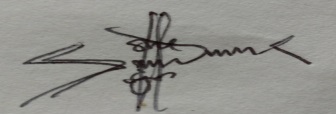 